Уважаемый Сергей Германович!В рамках публичных консультаций в соответствии с Порядком проведения оценки регулирующего воздействия проектов муниципальных нормативных правовых актов и экспертизы нормативных правовых актов, утвержденным постановлением Администрации Большесельского муниципального района от 08.06.2016 № 327, рассмотрен проект муниципального правового акта «Об утверждении порядка формирования, ведения, обязательного опубликования перечня муниципального имущества, свободного от прав третьих лиц (за исключением права хозяйственного ведения, права оперативного управления, а также имущественных прав субъектов малого и среднего предпринимательства), предусмотренного частью 4 статьи 18 Федерального закона "О развитии малого и среднего предпринимательства в Российской Федерации»(далее – проект НПА, Порядок). В рамках установленных полномочий департамент сообщает следующее.1) Пунктом 1.2 Порядка исключена возможность вовлечения в имущественную поддержку, установленную статьей 18 Федерального закона от 24 июля 2007 года № 209-ФЗ «О развитии малого и среднего предпринимательства в Российской Федерации», земельных участков, находящихся в муниципальной собственности Большесельского муниципального района.2) Пункты 2.3 и 2.4 не относятся к предмету проекта НПА и должны быть отражены в соответствующем НПА, устанавливающем Порядок и условий предоставления во владение и (или) в пользование имущества, включенного в Перечень муниципального имущества, свободного от прав третьих лиц(за исключением права хозяйственного ведения, права оперативного управления, а также имущественных прав субъектов малого и среднего предпринимательства).Дополнительно сообщаем, что проект НПА является нормативным правовым актом, в связи с чем считаем необходимым внести в пункт 3 проекта изменения, заменив способ вступления в силу акта с «подписания» на «опубликование».Учитывая изложенное, департамент полагает, что положения, проекта НПА, не вводят избыточные административные и иные ограничения, запреты и обязанности для субъектов предпринимательской деятельности, вместе с тем подлежат приведению в соответствие с действующим законодательством.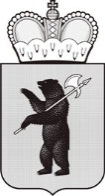 ДЕПАРТАМЕНТИМУЩЕСТВЕННЫХ И ЗЕМЕЛЬНЫХОТНОШЕНИЙЯРОСЛАВСКОЙ ОБЛАСТИЧелюскинцев пл., д. 10/3, г. Ярославль, 150000Телефон (4852) 40-14-31,факс (4852) 30-87-41e-mail: dizo@yarregion.ruhttp://yarregion.ru/depts/dugiОКПО 00097695, ОГРН 1027600691469,ИНН/КПП 7604016214/760401001 04.03.2021г.          № их.28-2043/21На №        от        Исполняющему обязанности Главы Большесельскогомуниципального района С.Г. ВиноградовуИсполняющий обязанности   директора департаментаА.В. Желиховская